ČESKÉ POVSTÁNÍ PROTI HABSBURKŮM. TŘICETILETÁ VÁLKA. Přečti si učebnici str. 93 – 95https://www.youtube.com/watch?v=vZfzWO-nu7M&list=PLnplwgXmL676ZF4XY6BrbKpRFABnZExbv&index=61https://www.youtube.com/watch?v=LoTgffAPK2U&list=PLnplwgXmL676ZF4XY6BrbKpRFABnZExbv&index=62https://www.youtube.com/watch?v=ryGaJDxUnv4&list=PLnplwgXmL676ZF4XY6BrbKpRFABnZExbv&index=63https://www.youtube.com/watch?v=lnfsK8j5rec&list=PLnplwgXmL676ZF4XY6BrbKpRFABnZExbv&index=65https://www.youtube.com/watch?v=qyxAcHxXN9U&list=PLnplwgXmL676ZF4XY6BrbKpRFABnZExbv&index=67Do sešitu napiš nadpis „ČESKÉ POVSTÁNÍ PROTI HABSBURKŮM. TŘICETILETÁ VÁLKA“1618 české povstání proti Habsburkům.1620 bitva na Bílé hořeJan Amos Komenský – odešel do ciziny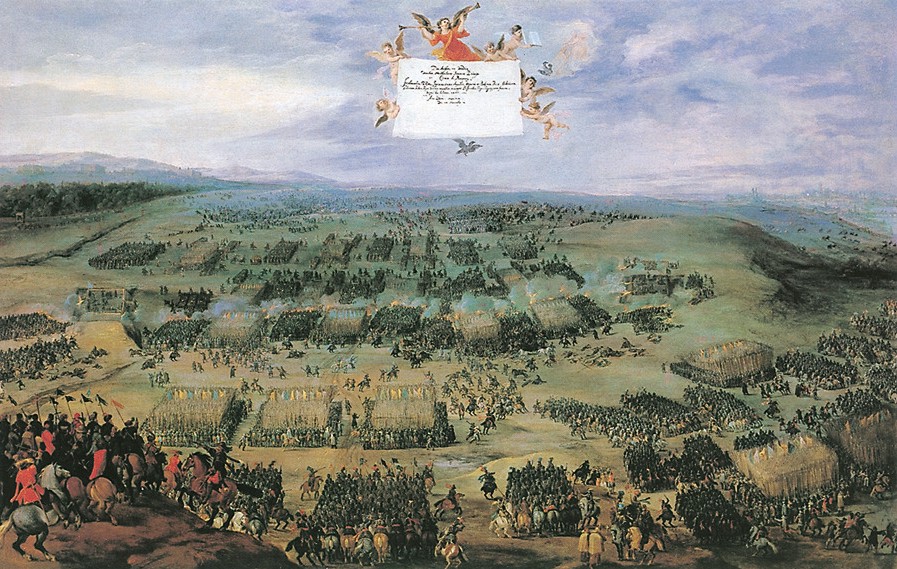 Vypracuj pracovní list (viz. příloha).http://rysava.websnadno.cz/valstiveda_4.roc/vl4_dejepis_krizovka_20.htmPražská defenestrace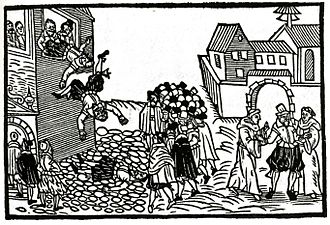 Ludvíkův palác, z jehož druhého patra byli místodržící vyhozeni (pohled od Vladislavského sálu)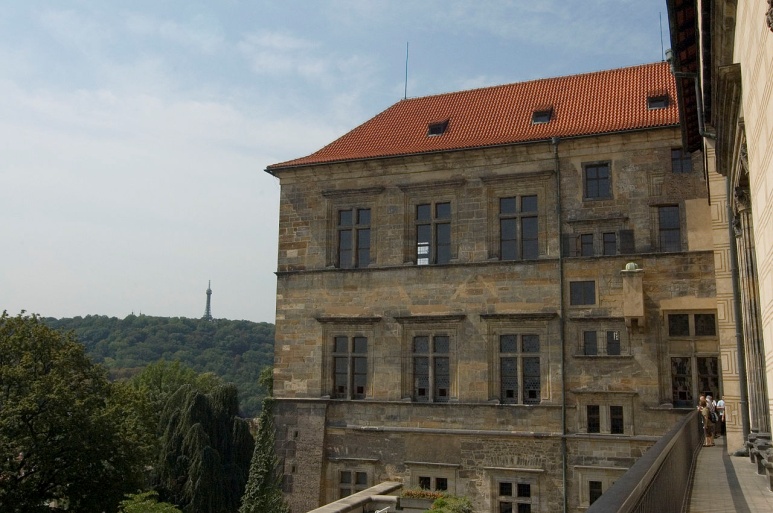 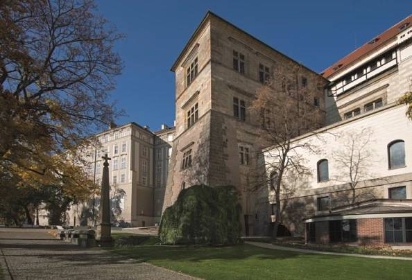 